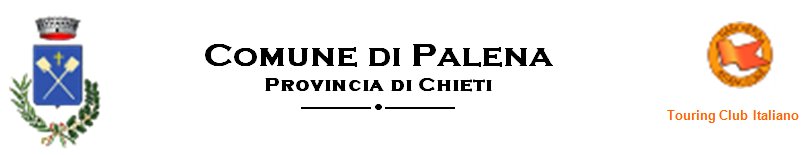 CONCORSO “ BALCONI E ANGOLI IN FIORE” Art. 1 Oggetto e obiettivi del concorso  Il concorso “ BALCONI E ANGOLI IN FIORE ”  nasce dalla consapevolezza di valorizzare ed abbellire  per rendere sempre più accogliente, colorato e gradevole il nostro Paese durante il periodo estivo. Il Concorso ha anche la finalità di incentivare e promuovere presso i cittadini i valori ambientali e la cultura del verde come elemento di decoro, soprattutto in una comunità che ha nel suo verde e nel suo ambiente una leva importante di sviluppo e di promozione. Inoltre, tramite il linguaggio dei fiori, s’intende testimoniare l’affetto dei cittadini verso il proprio Paese ed il rispetto per la natura, nonché un segno di amicizia rivolto alla comunità. Considerando anche che il Comune di Palena è conosciuto a livello nazionale ed internazionale come il “Paese delle Orchidee”, un fiore simbolo di bellezza, eleganza ed amore.Art. 2 Destinatari e modalità di iscrizione/partecipazione Al concorso possono partecipare proprietari, affittuari di unità immobiliari residenziali, singolarmente o per gruppi familiari o condominiali, nonché gli esercizi commerciali, produttivi e turistico-ricettivi presenti sul territorio di Palena. Non possono partecipare gli enti pubblici o assimilati e chi svolge attività professionale assimilabile all’oggetto del concorso. Il concorso consiste nell’abbellimento di balconi - terrazzi - finestre – davanzali - scale esterne - e giardini. I concorrenti possono utilizzare qualsiasi tipo di pianta ornamentale verde e/o fiorita, stagionale, annuale o perenne. Non è ammesso l’impiego di piante secche, sintetiche o fiori finti di alcun genere. La manifestazione “BALCONI E ANGOLI IN FIORE” avrà premiazione ufficiale nel mese di Agosto. Le spese relative all’allestimento sono a carico dei partecipanti e non sono rimborsabili. La partecipazione al concorso è gratuita. Le iscrizioni al concorso potranno essere effettuate tramite apposito modulo scaricabile dal sito del Comune di Palena, o ritirabile presso l’ufficio protocollo del Municipio, compilarlo e riconsegnarlo presso ufficio protocollo nel periodo dal 12 Giugno al 23 Giugno 2023.Art. 3 Composizione della giuria La giuria sarà composta da n. 3 membri scelti con le seguenti modalità: - n. 1 membro nominato dall’Amministrazione comunale, in sua rappresentanza; - n. 2 Fiorai;- n. 1 Fotografo; - n. 1 Cittadino.Tutti i membri saranno sorteggiati tra coloro che, entro il 23 Giugno 2023, daranno la disponibilità a farne parte, lasciando il proprio nominativo e relativo recapito telefonico all’ufficio protocollo del Comune. Il sorteggio avverrà il giorno successivo, ed il risultato verrà comunicato immediatamente alla presenza del Sindaco e dei soggetti che ne hanno fatto richiesta. Nel caso in cui il numero sia insufficiente per procedere al sorteggio, i membri saranno nominati dall’Amministrazione comunale. I membri della giuria non potranno partecipare al concorso direttamente. Il giudizio della giuria sarà inappellabile.Art. 4 Criteri di valutazione La valutazione degli allestimenti avverrà distintamente per ciascuna categoria “balconi” e  “angoli”. Per la valutazione finale si terrà conto dei criteri sotto elencati: • la combinazione dei colori dei fiori; • l’originalità della composizione; • la sana e rigogliosa crescita dei fiori e delle piante oggetto di concorso; • l’inserimento del verde nel contesto architettonico; • l’armonia dell’allestimento. Ad ognuno di questi elementi di valutazione verrà attribuito un punteggio. In particolare: • per la combinazione dei colori dei fiori: da 0 a 15 punti; • per l’originalità della composizione: da 0 a 20 punti; • per l’armonia dell’allestimento: da 0 a 25 punti, • per la sana e rigogliosa crescita: da 0 a 15 punti; • per l’inserimento del verde nel contesto architettonico: da 0 a 25 punti.I membri della giuria attribuiranno, per ogni categoria e a ciascun partecipante un punteggio per ogni elemento di valutazione per un totale massimo di 100 punti. I membri della giuria attribuiranno, quindi, a ciascun partecipante selezionato, un punteggio per ogni criterio di valutazione. La sommatoria dei punteggi parziali fornirà il totale del punteggio assegnato al concorrente e determinerà la graduatoria finale. Art. 5 Premiazione Il concorso mette in palio n. 2 buoni omaggio presso un rivenditore di fiori del Comune di Palena così distribuiti: • n. 1 premio per il 1° classificato della categoria “balconi” • n. 1 premio per il 1° classificato della categoria “angoli”.Invece • al 2° e 3° classificato di entrambe le categorie verrà consegnato un premio.Ad ogni partecipante verrà consegnato un riconoscimento per la partecipazione al concorso. Inoltre la giuria si riserva di premiare anche un balcone / angolo non in concorso ma ritenuto caratterizzante per il borgo.Art. 6 Accettazione regolamento L’adesione comporterà l’accettazione, in modo incondizionato e senza alcuna riserva o eccezione, di tutte le norme contenute nel presente regolamento. Con l’adesione al concorso il concorrente autorizza il Comune di Palena, all’uso gratuito dell’immagine della composizione floreale realizzata per eventuali riproduzioni fotografiche.